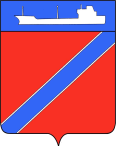 ПОСТАНОВЛЕНИЕАДМИНИСТРАЦИЯ ТУАПСИНСКОГО ГОРОДСКОГО ПОСЕЛЕНИЯТУАПСИНСКОГО РАЙОНАот _27.03.2018г._                                                                          № __302__г. ТуапсеОб отказе в присвоении  вида разрешенного использования земельного участка с кадастровым номером 23:51:0201002:5220, расположенного по адресу: Краснодарский край,  г.Туапсе, ул. Калараша В соответствии с Градостроительным кодексом Российской Федерации, Федеральным законом от 6 октября 2003 года № 131-ФЗ «Об общих принципах организации местного самоуправления в Российской Федерации», Правилами землепользования и застройки Туапсинского городского поселения Туапсинского района, утвержденными решением Совета Туапсинского городского поселения от 24 сентября 2015 года № 43.2, учитывая заключение о результатах публичных слушаний от 05 марта 2018 года,   п о с т а н о в л я ю:1. Отказать в предоставлении разрешение на условно разрешенный вид использования земельного участка, с кадастровым номером: 23:51:0201002:5220, расположенного по адресу: Краснодарский край, г. Туапсе, ул. Калараша, площадью: 24 кв. м, (далее Земельный участок): для размещения объектов розничной торговли.  2.  Отделу имущественных и земельных отношений (Винтер):1) опубликовать настоящее постановление в газете «Черноморье сегодня»;2) разместить настоящее постановление на официальном сайте администрации Туапсинского городского поселения Туапсинского района в информационно - телекоммуникационной сети «Интернет».3. Контроль за выполнением настоящего постановления возложить на заместителя главы администрации Туапсинского городского поселения Туапсинского района  Е.А. Клименко.4. Постановление вступает в силу со дня его подписания.Глава Туапсинскогогородского поселенияТуапсинского района					   		            В.К. Зверев 